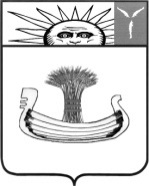 АДМИНИСТРАЦИЯ БАЛАКОВСКОГО МУНИЦИПАЛЬНОГО РАЙОНАКОМИТЕТ ОБРАЗОВАНИЯП Р И К А Зг. БалаковоО проведении муниципального конкурса поздравительных новогодних открыток «Главные новогодние волшебники – Дед Мороз и Снегурочка»В соответствии с планом мероприятий, посвящённых Новому 2019 году в Российской Федерации на территории Балаковского муниципального районаПРИКАЗЫВАЮ:1. Утвердить Положение о муниципальном конкурсе поздравительных новогодних открыток «Главные новогодние волшебники – Дед Мороз и Снегурочка» (приложение).2. Руководителям образовательных учреждений:2.1. Обеспечить проведение конкурсов  новогодних открыток в учреждениях до 30 ноября 2018 года.2.2. Представить работы победителей и призёров в Конкурсную комиссию не позднее 03.12.2018 года.3. Директору МАУДО  ЦДО Долговой И.Н.:	3.1. Организовать техническую площадку для проведения Конкурса.	3.2. Назначить ответственных за проведение заседания жюри из числа заместителей.	3.3. Представить справку об итогах Конкурса в течение 5 дней после завершения мероприятия.3.4. Представить открытки участников Конкурса для поздравления руководителей организаций Балаковского муниципального района с Новым 2019 годом не позднее 10 декабря 2018 года.4. Морозовой С.П., старшему инспектору Комитета образования АБМР, Осотовой Л.В., ведущему специалисту Комитета образования АБМР осуществлять контроль за ходом проведения Конкурса.5. Контроль за исполнением настоящего приказа возложить на заместителей председателя Комитета образования АБМР Ступак И.Ю., Склемину Г.А.ПредседательКомитета образования АБМР                          		Л.В. БесшапошниковаС приказом ознакомлены:______________ И.Н. Долгова______________ Л.В. ОсотоваПриложение 				к приказу Комитета образования АБМРот 31.10. 2018 г. № 441ПОЛОЖЕНИЕмуниципального конкурса поздравительных новогодних открыток «Главные новогодние волшебники – Дед Мороз и Снегурочка»Комитет образования объявляет творческий муниципальный конкурс «Главные новогодние волшебники – Дед Мороз и Снегурочка». В этом году Конкурс посвящен самым главным волшебникам сказочного праздника – это Дед Мороз и Снегурочка. И это не случайно. В разных странах мира есть свой главный волшебник новогодних и рождественских праздников.Создайте свою неповторимую новогоднюю открытку! У Вас есть потрясающая возможность проявить свою оригинальность и фантазию! Желаем, чтобы эти волшебные ощущения не покидали Вас весь грядущий год! Цели и задачи конкурса:–возрождение и сохранение российских традиций изготовления новогодних и рождественских открыток своими руками;–поиск и поддержка талантливой молодежи;–развитие литературных, художественных способностей детей и подростков, расширение их кругозора.Тематика конкурса: оформление новогодней открытки должно быть связано с главными персонажами новогодних праздников – Дедом Морозом и Снегурочкой.Участники конкурса делятся на четыре возрастные группы:группа – дошкольникигруппа – 1-4 классгруппа – 5-8 классгруппа – 9-11 классУсловия участия в конкурсе:- представление авторской открытки (1 экземпляр одной работы); - открытка двойная размером ½ листа формата А4 – форзац  открытки оформляется рисунком, декоративной композицией, графикой на тему конкурса, по желанию с надписью «С Новым годом!»;- ориентация расположения открытки – книжная;- разворот открытки  поздравительным текстом не оформляется, текст поздравления - 8 строк - прикладывается на отдельном листе; - открытка должна быть выполнена: в любой технике рисования  (масло, акварель, тушь, цветные карандаши, мелки),декоративно-прикладное творчество, «Hand-made», скрапбукинг;с использованием компьютерной графики. Каждая открытка должна иметь отдельную заявку: название работы, имя, фамилия, наименование образовательного учреждения, класс, ФИО руководителя (полностью).На оборотной  стороне открытки УКАЗЫВАЕТСЯ: имя, фамилия конкурсанта, название образовательного учреждения ЧЕРНОЙ  ГЕЛЕВОЙ РУЧКОЙ   ПЕЧАТНЫМИ  БУКВАМИ.Работы не соответствующие требованиям настоящего Положения,  не будут допущены к участию в конкурсе.Работы, представленные на конкурс, не возвращаются.Критерии оценок:- полное соответствие условиям конкурса;- культура и степень сложности выполнения открытки;- креативность.Срок сдачи работ:  с 01 до 03 декабря 2018 г. включительноРаботы предоставлять по адресу: ул. Титова, 25аПо вопросам обращаться в МАУДО  ЦДОтел. 46-12-86  Жюри:Председатель жюри – Ступак Ирина Юрьевна, заместитель председателя Комитета образования АБМР;Заместитель председателя – Долгова Ирина Николаевна, заместитель директора по ВРМАУДО  ЦДО.Члены жюри:Морозова Светлана Павловна, старший инспектор Комитета образования АБМР;Осотова Людмила Валерьевна, ведущий специалист Комитета образования АБМР;Полякова Марина Николаевна, педагог дополнительного образования МАУДО  ЦДО;Фомина Анастасия Андреевна, методист МАУДО  ЦДО (секретарь комиссии);Чалевич Ольга Михайловна, педагог дополнительного образования МАУДО  ЦДО.Заседание жюри состоится 07.12.2018 г. в 14-00 час.Примечание: Долгожданный и очень любимый праздник у всех без исключения – это, безусловно, Новый год! Это время волшебства, когда оживают сказки и возможны любые чудеса. Ведь именно с ним мы связываем все самое доброе, хорошее, надежды на лучшее, что заветная мечта, загаданная под бой курантов, обязательно исполнится. Совсем немного времени осталось до наступления праздника. И уже стоит начать готовится к его встрече. 	И это хороший повод вспомнить о приятных моментах недавнего прошлого, когда в морозный день на исходе декабря вы открывали почтовый ящик и оттуда вываливалась кипа иллюстрированных поздравлений со всей страны от родственников и друзей. Как быстро все меняется! Мы начали забывать о том, как здорово получать поздравительные открытки. Еще совсем недавно перед каждым праздником в продаже появлялось великое множество новых почтовых открыток. Новый год не был исключением — помните эти открытки с мультяшными зверюшками, Дедами Морозами, курантами, красивыми елками и украшениями? Народ приобретал открытки и вечерами подписывал многочисленным родственникам, друзьям и знакомым. К сожалению, постепенно эта добрая традиция стала исчезать. Мало кто сейчас пишет друг другу открытки — проще купить с уже готовым текстом. Но сотворенную своими руками неповторимую поздравительную открытку и текст поздравления, написанный от души, ничем нельзя заменить.Как хорошо, что мы все-таки сохранили привычку посылать друг другу поздравительные открытки! Правда, это уже в основном открытки электронные и подписываем мы их все реже и реже… И пусть сегодня все больше людей предпочитают виртуальные послания настоящим письмам — все равно с самого раннего детства яркие новогодние открытки являются для нас такими же атрибутами праздника, как пушистая елка, блестящая мишура, ароматные мандарины, игристое шампанское и, конечно же, новогодние подарки. Жаль, что теперь перед Новым годом наши почтовые ящики уже не завалены поздравлениями. Мы лишили себя удовольствия перебирать содержимое открыток с памятными текстами поздравлений, как это делали наши родители. Но исправить такое положение еще не поздно.В России новогодними волшебниками являются Дед Мороз и его внучка Снегурочка. Они приносят детишкам подарки и радость новогодних праздников.  А в Якутии свой Дедушка Мороз. Зовут его Чысхаан – Повелитель зимних стуж и холодных вьюг. Волшебник Чысхаан приходит к детям на новогодние торжества со своей внученькой Хаарчааной, дарит всем подарки.В Германии живет добрый дедушка Вайнахтсман, или Рождественский Дед. Он тоже приносит детям подарки и исполняет мечты всех людей.В заснеженной Финляндии живет на горе Корвантунтуре добродушный дедушка Йоулупккисо своей женой Муори. Эта дружная счастливая пожилая пара дарит всем счастье и благополучие.В Чехии, Словакии самый скромный Дед. Его никогда никто не видел. Его зовут Ежичек. О его приходе оповещает лишь звук колокольчика. Как только прозвенит звонкий серебряный колокольчик «Дзин-дзин», как по мановению волшебной палочки, под елкой появляются подарки для детей.Дед Мороз в Японии – это Сегацу-сан. Он одет в синее кимоно и в течение недели, которую японцы называют «золотой», пребывает среди людей и совершает чудеса. Но Сегацу-сана постепенно начинает заменять Одзи-сан. Дети отдают больше предпочтение Одзи-сану, возможно, из-за традиционного красного тулупчика. Но японские волшебники подарки детям не дарят, за них это делают родители.И в Америке есть сказочный волшебник, зовут его Санта Клаусом. У него есть оленья упряжка, на которой в рождественскую ночь Санта пролетает по темному звездному небу и развозит подарки.В Норвегии роль Деда Мороза исполняют маленькие домовые-карлики Ниссе. Они носят смешные вязаные колпачки. Чтобы получить подарки, детям приходится накрывать для них большой стол, так как они очень любят сладкое.Греческого Дедушку Мороза называют Святой Василий. Он не носит с собой мешок с подарками, а славится, в основном, добрыми делами.А в Венгрии –  Никалауш. Он ходит не один, его сопровождают Ангел и Чертик. Прежде чем подарить подарок, Никалауш определяет с помощью своих помощников, как вел себя ребенок. Хорошим детям – конфетки, а маленьким проказникам – угольки.Колумбийского новогоднего Дедушку зовут Папа Паскуале. Он очень задорный шумный Дед. Его приход невозможно пропустить. Каждый его шаг сопровождается ослепительным разноцветным фейерверком.Румынский волшебник похож на нашего Деда Мороза. Зовут его Мош Джерилэ.В далекой Индии функции Деда Мороза выполняет прекрасная богиня Лакшми, дарящая людям изобилие и благополучие, удачу и счастье, любовь и гармонию, здоровье и достаток.В Голландии на своем волшебном корабле приплывает СинтерКлаас. Он дарит всем подарки и волшебные монетки.Маленького Деда Мороза из Швеции зовут Юль Томтен. Его имя переводится как «рождественский гном». Он живет со своим помощником в волшебном лесу. Помощника зовут снеговик Дасти.Французский Дед Мороз – Пер Ноэль. Он спускается в дома через дымоход и оставляет детям подарки в новогодних башмачках.В Бельгии рождественским волшебником является Святой Николай. Считается, что тем, кто приютит Святого Николая, достанется золотое яблочко. Его сопровождает помощник – Черный Питер.И так, имена новогодних волшебников разные, но они творят одно замечательное дело – дарят нам всем чудо.Мы предлагаем Вам проявить себя и показать свои творческие способности в изображении этих героев на открытках. 31 октября 2018 года№441